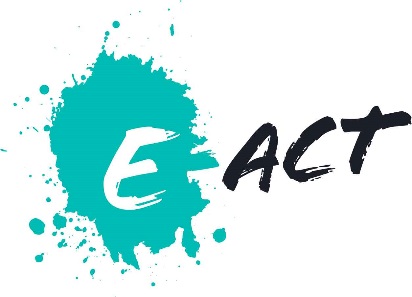 JOB DESCRIPTIONE-ACT is committed to safeguarding and promoting the welfare of children and young people and expects all staff and volunteers to share this commitment.This post is subject to an Enhanced DBS Disclosure.How to apply.  To apply for the role, please email your Application Form and Equal Opportunities Form to daventryregionhr@E-ACT.org.uk  Please note that we do not accept CVs.   The closing date for application is Friday 18th  May 2018.KS2 Primary Class TeacherKS2 Primary Class TeacherScale/SalaryMain scale/ Upper pay scaleHoursFull-time/Part Time/ Job ShareSectionKS2LocationDSLV Responsible toHead of PrimaryResponsible forThe provision of a full learning experience and support for students.Role Purpose:To teach pupils across the full age and ability of Primary age range in order to ensure the highest possible standards of pupil achievement, personal development and well-being.Main Core Duties:A good primary teacher for our academy will:Carry out the duties of a class teacher as set out in the School Teachers’ Pay and Conditions of EmploymentEnsuring the optimal development of children, both socially and academicallyContribute to the general provision for high standards for all children within the academyPlan, prepare and organise work for the class in accordance with our policies and the requirements of the curriculum and deliver lessons that cater to the wide ranging abilities of the class at DSLVProvide appropriate, stimulating and differentiated learning for the pupils in your careMonitor, review and assess children’s progress in accordance with national requirements and maintain pupil and class records according to academy policySet appropriate and challenging targets for individuals, groups and whole classProvide and contribute to oral and written assessments and reports relating to individual pupils and groups of pupilsLiaise with parents as appropriate and participate in organised consultation meetings giving feedback regarding the child’s progress.Participate in DSLV’s procedures for Performance Management and work towards meeting the agreed targetsOrganise activities, classroom displays and class tripsWhilst potentially having a specialist in a particular subject, be able to teach all areas of the primary curriculum.Have a passionate personal approach towards imaginative teaching.Demonstrate strong communication and organisation skills.Be skilled in being able to maintain discipline and deal with challenging behaviourDemonstrate that they are up to date with latest curriculum and learning methods.Importantly be able to work well in a close knit team and be flexible to work across the age ranges as requestedWhilst every effort has been made to explain the main duties and responsibilities of the post, each individual task undertaken may not be identified.Employees will be expected to comply with any reasonable request from a manager to undertake work of a similar level that is not specified in this job description.